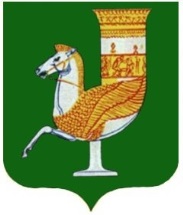 П  О  С  Т  А  Н  О  В  Л  Е  Н  И  Е   АДМИНИСТРАЦИИ   МУНИЦИПАЛЬНОГО  ОБРАЗОВАНИЯ «КРАСНОГВАРДЕЙСКИЙ  РАЙОН»От 08.07.2021 г.  № 551с. КрасногвардейскоеО внесении изменений и дополнений в приложение к постановлению администрации МО «Красногвардейский район» от 20.05.2021 г. № 389 «Об утверждении Административного регламента по предоставлению муниципальной услуги «Предоставление информации из Реестра муниципальной собственности муниципального образования «Красногвардейский район»Рассмотрев информацию прокуратуры Красногвардейского района от   30.12.2020 г. № 5-86/2020, в целях приведения в соответствие с действующим законодательством нормативных правовых актов администрации МО «Красногвардейский район», руководствуясь постановлением администрации МО «Красногвардейский район» от 10.10.2011 г. № 583 «О разработке и утверждении административных регламентов исполнения муниципальных функций и административных регламентов предоставления муниципальных услуг, Уставом МО «Красногвардейский район»ПОСТАНОВЛЯЮ:1. Внести следующие дополнения в приложение к постановлению администрации МО «Красногвардейский район» от 20.05.2021 г. № 389 «Об утверждении Административного регламента по предоставлению муниципальной услуги «Предоставление информации из Реестра муниципальной собственности муниципального образования «Красногвардейский район»:Раздел 1 дополнить пунктом 1.2.4 следующего содержания: «1.2.4. В целях предоставления муниципальной услуги установление личности заявителя может осуществляться в ходе личного приема посредством предъявления паспорта гражданина Российской Федерации либо иного документа, удостоверяющего личность, в соответствии с законодательством Российской Федерации или посредством идентификации и аутентификации в органах, предоставляющих государственные услуги, органах, предоставляющих муниципальные услуги, многофункциональных центрах с использованием информационных технологий, предусмотренных частью 18 статьи 14.1 Федерального закона от 27 июля 2006 года № 149-ФЗ «Об информации, информационных технологиях и о защите информации».Пункт 2.5.1 изложить в следующей редакции:2. Опубликовать настоящее постановление в газете Красногвардейского района «Дружба» и разместить на официальном сайте администрации района в сети «Интернет».3. Контроль за исполнением данного постановления возложить на отдел земельно-имущественных отношений администрации МО «Красногвардейский район».4. Настоящее постановление вступает в силу с момента его опубликования.Глава МО «Красногвардейский район» 	                                                 Т.И. Губжоков2.5.1. Исчерпывающий перечень документов, необходимых в соответствии с нормативными правовыми актами для предоставления муниципальной услуги, которые находятся в распоряжении муниципальных органов, органов местного самоуправления и иных органов, участвующих в предоставлении муниципальной услуги Исчерпывающий перечень документов, необходимых в соответствии с нормативными правовыми актами для предоставления муниципальной услуги, которые находятся в распоряжении муниципальных органов, органов местного самоуправления и иных органов, участвующих в предоставлении муниципальной услуги, отсутствует.Запрещено требовать от заявителя:представления документов и информации или осуществления действий, представление или осуществление которых не предусмотрено нормативными правовыми актами Российской Федерации, нормативными правовыми актами Республики Адыгея, муниципальными правовыми актами, регулирующими отношения, возникающие в связи с предоставлением муниципальной услуги;представления документов и информации, которые находятся в распоряжении органов, предоставляющих муниципальную услугу, иных государственных органов, органов местного самоуправления либо подведомственных органам государственной власти или органам местного самоуправления организаций, в соответствии с нормативными правовыми актами Российской Федерации, Республики Адыгея и муниципальными правовыми актами;осуществления действий, в том числе согласований, необходимых для получения муниципальной услуги и связанных с обращением в иные государственные органы, органы местного самоуправления, организации, за исключением получения услуг и получения документов и информации, предоставляемых в результате предоставления таких услугпредставления документов и информации, отсутствие и (или) недостоверность которых не указывались при первоначальном отказе в приеме документов, необходимых для предоставления государственной или муниципальной услуги за исключением случаев, указанных в п. 4 ч. 1 ст. 7 Федерального закона от 27.07.2010 г. № 210-ФЗ «Об организации предоставления государственных и муниципальных услуг»;предоставления на бумажном носителе документов и информации, электронные образы которых ранее были заверены в соответствии с пунктом 7.2 части 1 статьи 16 Федерального закона от 27.07.2010 г. №210-ФЗ «Об организации предоставления государственных и муниципальных услуг», за исключением случаев, если нанесение отметок на такие документы либо их изъятие является необходимым условием предоставления государственной или муниципальной услуги, и иных случаев, установленных федеральными законами